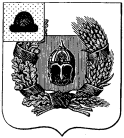 Совет депутатов Александро-Невского городского поселения Александро-Невского муниципального районаРязанской областиСовет депутатов городского поселенияР Е Ш Е Н И Е от  14 апреля 2017 года                    р.п. Александро-Невский                                          №  152О назначении публичных слушаний по проекту Решения Совета депутатов Александро-Невского городского поселения «О внесении изменений и дополнений в Устав муниципального образования - Александро-Невское городское поселение Александро-Невского муниципального района Рязанской области»Руководствуясь статьей 28 Федерального закона от 6 октября 2003 года № 131-ФЗ «Об общих принципах организации местного самоуправления в Российской Федерации», Положением о публичных слушаниях Александро-Невского городского поселения, утвержденным решением Совета депутатов Александро-Невского городского поселения от 15 ноября 2005 года  № 6, Совет депутатов Александро-Невского городского поселения Александро-Невского муниципального района Рязанской области  РЕШИЛ:1. Назначить публичные слушания по проекту Решения Совета депутатов Александро-Невского городского поселения «О внесении изменений и дополнений в Устав муниципального образования - Александро-Невское городское поселение Александро-Невского муниципального района Рязанской области» на 15 часов 10 мая 2017 года.2. Утвердить комиссию по подготовке и проведению публичных слушаний по проекту Решения Совета депутатов Александро-Невского городского поселения «О внесении изменений и дополнений в Устав муниципального образования - Александро-Невское городское поселение Александро-Невского муниципального района Рязанской области» в следующем составе:Блохина Елена Валентиновна                    -  глава Александро-Невского городского                                                                          поселения;Коновалова Наталья Михайловна             -  ведущий специалист Александро-Невского                                                                          городского поселения;Андреева Людмила Сергеевна                   -  специалист I категории Александро-Невского                                                                          городского поселения;Деревягина Ольга Викторовна                   - заместитель председателя Совета депутатов; Зотова Татьяна Ивановна                            - депутат Совета депутатов.3. Утвердить порядок участия граждан в обсуждении проекта решения Совета депутатов Александро-Невского городского поселения «О внесении изменений и дополнений в Устав муниципального образования – Александро-Невское городское поселение Александро-Невского муниципального района Рязанской области» (приложение № 1).4. Утвердить порядок учета предложений по проекту решения Совета депутатов Александро-Невского городского поселения «О внесении изменений и дополнений в Устав муниципального образования – Александро-Невское городское поселение Александро-Невского муниципального района Рязанской области» (приложение № 2).5 . Настоящее решение вступает в силу со дня его опубликования. Председатель Совета депутатовАлександро-Невского городского поселения                                                       В.А. УшаковаГлава Александро-Невскогогородского поселения                                                                                              Е.В. БлохинаПриложение № 1к решению Совета депутатовАлександро-Невского городского поселенияот  14.04.2017 г. № 152Порядок
участия граждан в обсуждении проекта решения Совета депутатов Александро-Невского городского поселения «О внесении изменений и дополнений в Устав муниципального образования – Александро-Невское городское поселение Александро-Невского о муниципального района Рязанской области»1. Граждане, представители общественных объединений и организаций всех организационно-правовых форм, должностные лица государственных органов и органов местного самоуправления вправе свободно и добровольно участвовать в публичных слушаниях, высказывать свое мнение по обсуждаемым вопросам, задавать вопросы докладчикам и получать информацию по предмету обсуждения.2. Заявка на выступления на слушаниях подаются в комиссию по подготовке и проведению публичных слушаний по местонахождению комиссии: Рязанская область, Александро-Невский район, р.п. Александро-Невский, ул. Советская, д. 44.3. В прениях выступают лица, подавшие устные или письменные заявки на выступления, в соответствии с очередностью, определяемой комиссией по подготовке и проведению публичных слушаний и председательствующим.4. Участники слушаний получают слово только с разрешения председательствующего.5. Право на внеочередное выступление на публичных слушаниях имеют прокурор, представители органов юстиции, представители правовых служб органов государственной власти и органов местного самоуправления, если их выступления посвящены оценке соответствия обсуждаемого проекта решения федеральным законам и законам Рязанской области.6. Участникам слушаний предоставляется объективная и полная информация по предмету обсуждения.7. Перед началом публичных слушаний проводится регистрация его участников. В регистрационном листке указываются: фамилия, имя, отчество, год рождения (в возрасте 18 лет - дополнительно день и месяц рождения), а также адрес местожительства.Подпись ставится гражданином собственноручно.Приложение № 2к решению Совета депутатовАлександро-Невского городского поселенияот  14.04.2017 г. № 152Порядок 
учета предложений граждан по проекту решения Совета депутатов Александро-Невского городского поселения «О внесении изменений и дополнений в Устав муниципального образования – Александро-Невское городское поселение Александро-Невского муниципального района Рязанской области»1. Предложения по проекту решения Совета депутатов Александро-Невского городского поселения «О внесении изменений и дополнений в Устав муниципального образования – Александро-Невское городское поселение Александро-Невского муниципального района Рязанской области» (далее - проект решения) принимаются от граждан, постоянно проживающих на территории Александро-Невского городского поселения и достигших возраста 18 лет.2.  Предложения граждан принимаются до 10 мая 2017 г.3. Предложения по проекту решения должны быть оформлены по форме согласно приложению к настоящему Порядку.4. Предложения по проекту решения принимаются комиссией по подготовке и проведению публичных слушаний в рабочие дни с 8.00 до 12.00 и с 13.00 до 17.00 по адресу: р.п. Александро-Невский, ул. Советская, д. 44, либо могут быть направлены по почте по адресу: 391240, Рязанская область, Александро-Невский район, р.п. Александро-Невский, ул. Советская, д. 44 с пометкой на конверте «Комиссия по подготовке и проведению публичных слушаний».5. Поступившие предложения граждан регистрируются специалистом Александро-Невского городского поселения в специальном журнале, затем рассматриваются на заседании комиссии по подготовке и проведению публичных слушаний и выносятся на публичные слушания.6. По результатам публичных слушаний комиссия по подготовке и проведению публичных слушаний представляет в Совет депутатов Александро-Невского городского поселения рекомендации публичных слушаний.Приложениек Порядку учета предложенийграждан по проекту решенияСовета депутатов Александро-Невского городского поселения  «О внесении изменений и дополнений  в Устав муниципального образования – Александро-Невское городское поселение Александро-Невского муниципального района Рязанской области»Предложенияпо проекту решения о внесении изменений и дополнений в Устав муниципального образования - Александро-Невское городское поселение Александро-Невского муниципального района Рязанской областиФамилия, имя, отчество гражданина ________________________________________________Год рождения ___________________________________________________________________Адрес места жительства __________________________________________________________Личная подпись и дата ____________________________________________________________П Р О Е К Т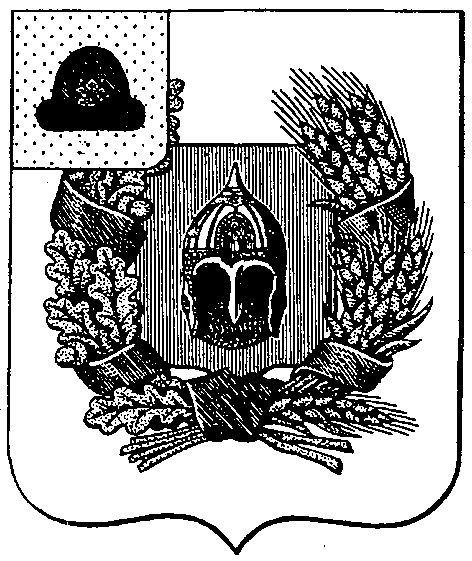 Совет депутатов Александро-Невского городского поселения Александро-Невского муниципального районаРязанской областиСовет депутатов городского поселенияР Е Ш Е Н И ЕО  внесении изменений и дополнений  вУстав муниципального образования – Александро-Невское городское поселение Александро-Невского муниципального районаРязанской областиВ целях приведения Устава муниципального образования – Александро-Невское городское поселение Александро-Невского муниципального района Рязанской области в соответствии с действующим законодательством, Совет депутатов  Александро-Невского городского поселения Александро-Невского муниципального района Рязанской области  РЕШИЛ:1. Внести в Устав  муниципального образования – Александро-Невское городское поселение Александро-Невского муниципального района Рязанской области следующие изменения и дополнения:1) абзац первый и второй статьи 31 изложить в следующей редакции: «Глава городского поселения избирается на срок полномочий Совета депутатов Александро-Невского городского поселения соответствующего созыва. Главой городского поселения может быть избран гражданин Российской Федерации, достигший  21  года, обладающий пассивным избирательным правом. Глава городского поселения вступает в должность со дня принятия решения о его избрании.»;2) статью 75 дополнить частью 1.2 следующего содержания:«1.2. Изменения внесенные Решением Совета депутатов Александро-Невского городского поселения Александро-Невского муниципального района Рязанской области от 14.03.2017 г. № 148 «О внесении изменений и дополнений в Устав муниципального образования – Александро-Невское городское поселение Александро-Невского муниципального района Рязанской области» в пункт 3 части 3 и абзац второй части 5 статьи 15, часть 5 статьи 20, абзац третий части 1 статьи 26, статью 27, часть 2 статьи 29, абзац второй статьи 32, пункты 2, 14 части 9 и часть 11 статьи 34, статью 38, статью 39, пункт 4 части 1 статьи 42, часть 4 статьи 43 настоящего Устава вступают в силу по истечении срока полномочий главы администрации Александро-Невского городского поселения назначенного по контракту.».2. Настоящее решение вступает в силу после государственной регистрации в Управлении Министерства юстиции Российской Федерации по Рязанской области и опубликования в Официальном информационном бюллетене Александро-Невского городского поселения Александро-Невского муниципального района Рязанской области.Председатель Совета депутатов                                                                  Александро-Невского городского поселения                                                    В.А.УшаковаГлава Александро-Невскогогородского поселения                                                                                          Е.В. Блохина№  п/пТекст проекта решения о внесении изменений и дополнений в Устав муниципального образования – Александро-Невское городское поселение Александро-Невского муниципального района Рязанской области с указанием части, пункта, абзацаПредложение по тексту, указанному в графе 2Обоснованияот  _________  г.                    р.п. Александро-Невский                        №  ___